ПАМЯТКАЛЬГОТЫ, ПРАВА И ГАРАНТИИдля людей с инвалидностью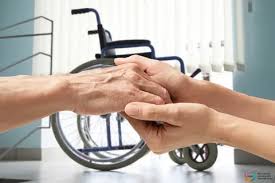        Льготы, права и гарантии предоставляются в соответствии с Законом Республики Беларусь «О государственных социальных льготах, правах и гарантиях для отдельных категорий граждан» (далее – Закон).       Граждане с инвалидностью реализуют свои права на государственные социальные льготы, права и гарантии на основании удостоверения инвалида, выдаваемого медико-реабилитационными экспертными комиссиями, согласно приложению 6, утвержденному постановлением Совета Министров Республики Беларусь от 13 декабря 2007 г. № 1738 «Об утверждении  Положения о порядке представления  документов, на основании которых осуществляется реализация права на государственные социальные льготы, права и гарантии отдельным категориям граждан».В соответствии с Законом инвалиды 1 и 11 группы имеют права на:- 90-процентную скидку от стоимости лекарственных средств, выдаваемых по рецептам врачей в пределах перечня основных лекарственных средств, а с хирургическими заболеваниями – также перевязочных материалов (при наличии соответствующего медицинского заключения) в порядке, определяемом Правительством Республики Беларусь;- бесплатное изготовление и ремонт зубных протезов (за исключением протезов из драгоценных металлов, металл акрилатов (металл композитов), металлокерамики и фарфора, а также нанесения защитно-декоративного покрытия изнитри -титана) в государственных организациях здравоохранения по месту жительства;- бесплатное либо льготное обеспечение техническими средствами социальной реабилитации в соответствии с Государственным реестром (перечнем) технических средств социальной реабилитации¹ в порядке и на условиях, определяемых Правительством Республики Беларусь, (обеспечение средствами  реабилитации осуществляется органами по труду, занятости и социальной защите местных исполнительных и распорядительных органов и (или) государственными организациями здравоохранения бесплатно (на  льготных условиях) на основании индивидуальной программы реабилитации инвалида или заключения врачебно-консультационной комиссии государственной организации);- бесплатное санаторно-курортное лечение (при наличии медицинских показаний и отсутствии медицинских противопоказаний) или оздоровление (при отсутствии медицинских противопоказаний); Для неработающих инвалидов: лица, сопровождающие инвалидов Ι группы в санаторно-курортные или оздоровительные организации, обеспечиваются путевками на санаторно-курортное лечение или оздоровление бесплатно (без лечения) при условии, что необходимость в таком сопровождении подтверждается заключением врачебно-консультативной комиссии государственной организации здравоохранения;- бесплатный проезд  на железнодорожном транспорте общего пользования в  поездах городских линий, внутреннем водном транспорте общего пользования, осуществляющем городские перевозки пассажиров в регулярном сообщении, городском электрическом транспорте и в метрополитене, на автомобильном транспорте общего пользования, осуществляющем городские автомобильные перевозки пассажиров в регулярном сообщении, кроме такси, независимо от места жительства, а проживающие на территории сельсоветов, поселков городского типа и городов районного подчинения, являющихся административно-территориальными единицами, поселков городского типа, являющихся территориальными единицами ( в случае, если они являются административными центрами районов), городов районного подчинении, являющихся территориальными единицами, - также на автомобильном транспорте общего пользования, осуществляющем междугородные автомобильные перевозки пассажиров в регулярном сообщении, в пределах границ района по месту жительства ( также для лица, сопровождающего инвалида Ι группы);- бесплатный проезд на железнодорожном транспорте общего пользования в поездах региональных линий эконом-класса, внутреннем водном транспорте внутреннего пользования, осуществляющем пригородные перевозки пассажиров в регулярном сообщении, кроме такси (также для лица, сопровождающего инвалида Ι группы);- 50-процентную скидку с платы за техническое обслуживание и (или) пользование жилым помещение  в пределах 20 квадратных метров общей площади занимаемого жилого помещения и право на 50-процентную скидку с платы за коммунальные услуги (горячее и холодное водоснабжение, водоотведение (канализация), газо-, электро- и теплоснабжения, пользование лифтом и переработка твёрдых коммунальных отходов) по установленным законодательством тарифам в пределах утвержденных норм потребления, а проживающие в домах без центрального отопления – за топливо, приобретаемое в пределах нор, установленных законодательством для продажи населению ( для инвалидов, не имеющих трудоспособных членов семьи, обязанных по закону их содержать, и проживающие одни либо только с инвалидами Ι или Ι Ι  группы и (или) с неработающими пенсионерами, достигшими возраста, дающего права на пенсию по возрасту на общих основаниях).Инвалидам 3 группы указанным Законом предоставлено право на:- 50-процентную скидку со стоимости лекарственных средств, выдаваемых по рецептам врачей в пределах перечня основных лекарственных средств в порядке, определяемом Правительством Республики Беларусь, для лечения заболевания, приведшего к инвалидности.Дети-инвалиды в возрасте до 18 летВ соответствии с Законом дети-инвалиды в возрасте до 18 лет имеют право на:- бесплатное обеспечение лекарственными средствами, выдаваемыми по рецептам врачей в пределах перечня основных лекарственных средств, в порядке, определяемом Правительством Республики Беларусь;- бесплатное изготовление и ремонт зубных протезов (за исключением протезов из драгоценных металлов, металл акрилатов  (металлокомпозитов),  металлокерамики и фарфора, а также нанесения защитно-декоративного покрытия из нитрид-титана) в государственных организациях здравоохранения по месту жительства;- бесплатное обеспечение техническими средствами социальной реабилитации в соответствии с Государственным реестром (перечнем) технических средств социальной реабилитации в порядке и на условиях, определяемых Правительством Республики Беларусь, ( обеспечение средствами реабилитации осуществляется органами по труду, занятости и социальной защите местных исполнительных и распорядительных органов и (или) государственными организациями здравоохранения бесплатно ( на льготных условиях) на основании индивидуальной программы реабилитации инвалида или заключения врачебно-консультативной  комиссии государственной организации);- первоочередное бесплатное санаторно-курортное лечение (при наличии медицинских показаний и отсутствии медицинских противопоказаний) или оздоровление (при отсутствии медицинских противопоказаний). Лица, сопровождающие инвалидов l группы, детей-инвалидов в возрасте до 18 лет в санаторно-курортные или оздоровительные организации, обеспечиваются путевками на санаторно-курортное лечение или оздоровление бесплатно (без лечения) при условии, что необходимость в таком сопровождении подтверждается заключением врачебно-консультационной комиссии государственной организации здравоохранения;-  бесплатный проезд  на железнодорожном транспорте общего пользования в поездах городских линий, внутреннем водном транспорте общего пользования, осуществляющем городские перевозки пассажиров в регулярном сообщении, городском электрическом транспорте и в метрополитене,  на автомобильном транспорте общего пользования, осуществляющем городские автомобильные перевозки пассажиров в регулярном сообщении, кроме такси, независимо от места жительства, а проживающие на территории сельсоветов, поселков городского типа и городов районного подчинения, являющихся административно- территориальными единицами, поселков городского типа, являющихся территориальными единицами ( в случае, если они являются административными центрами районов), городов районного подчинения, являющихся территориальными единицами, также на автомобильном транспорте общего пользования, осуществляющем междугородные автомобильные перевозки пассажиров в регулярном сообщении, в пределах границ района по месту жительства и лицу, сопровождающему ребенка-инвалида;- бесплатный проезд на железнодорожном транспорте общего пользования в поездах региональных линий эконом класса, внутреннем водном транспорте общего пользования, осуществляющем пригородные перевозки пассажиров в регулярном сообщении, автомобильном транспорте общего пользования, осуществляющем пригородные автомобильные перевозки пассажиров в регулярном сообщении, кроме такси, и лицу, сопровождающему ребенка-инвалида.ВИДЫ МАТЕРИАЛЬНОЙ ПОДДЕРЖКИНуждающимся в социальной поддержке гражданам может быть предоставлена материальная поддержка в виде государственной адресной социальной помощи (далее ГАСП) и материальной помощи из средств Фонда социальной защиты населения  Министерства труда и социальной защиты Республики Беларусь  (далее – материальная помощь).Вопросы предоставления населению ГАСП регулируются Указом Президента Республики Беларусь от 19 января 2012г. № 41 «О государственной адресной социальной помощи». ГАСП может предоставляться в виде ежемесячного и единовременного социальных пособий.Ежемесячное социальное пособие предоставляется семьям, у которых среднедушевой доход за 12 месяцев, предшествующих месяцу обращения за помощью, по объективным причинам ниже наибольшей величины бюджета прожиточного минимума в среднем на душу населения за два последних квартала (далее – критерий нуждаемости). Размер ежемесячного социального пособия составляет положительную разность между критерием нуждаемости и среднедушевым доходом семьи и пересчитывается при увеличении критерия нуждаемости. Предоставляется такое пособие на период до 6 месяцев.Единовременное социальное пособие предоставляется семьям при наступлении трудной жизненной ситуации и условии, что их среднедушевой доход не превышает 150 процентов критерия нуждаемости. Наличие трудной жизненной ситуации, дающей предоставление единовременного социального пособия, подтверждается документально и (или) устанавливается специальной комиссией на основании акта обследования. Размер такого пособия в зависимости от трудной жизненной ситуации, в которой находится семья, составляет до 10 бюджетов прожиточного минимума в среднем на душу населения (далее БПМ).В соответствии с Инструкцией о порядке оказания нуждающимся пожилым и нетрудоспособным гражданам материальной помощи из средств Фонда социальной защиты населения Министерства труда и социальной защиты Республики Беларусь, утвержденной постановлением Министерства социальной защиты Республики Беларусь от 3 августа 2001 г. № 9, неработающим инвалидам также может оказываться материальная помощь.Размер материальной помощи в каждом конкретном случае устанавливается руководителем органа по труду, занятости и социальной защите населения или территориального центра социального обслуживания населения на основании заявления, акта обследования материально-бытового положения и, при необходимости, других документов, подтверждающих необходимость оказания помощи. В исключительных случаях материальная помощь в размере до 3 БПМ может быть оказана комитетом по труду, занятости и социальной защите облисполкомов (Минского горисполкома). В таких случаях решение принимается его председателем на основании ходатайства органа по труду, занятости и социальной защите с обоснованием необходимости оказания такой помощи.СОЦИАЛЬНОЕ ОБСЛУЖИВАНИЕОказание социальных услуг регулируется Законом Республики Беларусь «О социальном обслуживании». В каждом административном районе республики функционирует территориальный центр социального обслуживания населения, деятельность которого направлена на организацию и оказание нуждающимся гражданам социальных услуг в формах стационарного, полустационарного, нестационарного, срочного социального обслуживания, социального обслуживания на дому.Территориальные центры предоставляют различные виды социальных услуг (социально-бытовые, социально-реабилитационные, социально-посреднические, услуги сиделки, услуги сопровождаемого проживания и другие) в соответствии с перечнем бесплатных и общедоступных социальных услуг государственных учреждений социального обслуживания с нормами и нормативами обеспеченности граждан этими услугами.Социальные услуги гражданам оказываются на безвозмездной и возмездной основе. Условия предоставления территориальными центрами социальных услуг, входящих в перечень в пределах установленных норм и нормативов, зависят от материального положения и состава семьи нетрудоспособного гражданина.Оказание социальных услуг осуществляется территориальным центром на основании письменного заявления и договора оказания социальных услуг, заключенного между гражданином (его законным представителем), с одной стороны, и территориальным центром, с другой стороны, при наличии у гражданина медицинских показаний и (или) отсутствии медицинских противопоказаний, подтвержденных медицинской справкой о состоянии здоровья.По вопросам разъяснения социальных льгот, прав и гарантий, оказания материальной поддержки, социальных услуг НЕОБХОДИМО ОБРАЩАТЬСЯУПРАВЛЕНИЯ СОЦИАЛЬНОЙ ЗАЩИТЫ АДМИНИСТРАЦИИ ПЕРВОМАЙСУКОГО РАЙОНА Г. БОБРУЙСКАг. Бобруйск, ул. Ульяновская, 54/24Тел. Факс 8 (0225) 79-35-56Учреждение социальной защиты «Территориальный Центр социального обслуживания населения Первомайского района г. Бобруйска»г. Бобруйск, ул. 50 лет ВЛКСМ, 19Тел. Факс 8 (0225) 72-73-97